АДМИНИСТРАЦИЯ ГОРОДА СМОЛЕНСКАПОСТАНОВЛЕНИЕот 21 марта 2019 г. N 772-адмО ВНЕСЕНИИ ИЗМЕНЕНИЙ В ПОСТАНОВЛЕНИЕ АДМИНИСТРАЦИИ ГОРОДАСМОЛЕНСКА ОТ 05.12.2014 N 2122-АДМ "ОБ УТВЕРЖДЕНИИ СХЕМЫРАЗМЕЩЕНИЯ НЕСТАЦИОНАРНЫХ ТОРГОВЫХ ОБЪЕКТОВ НА ТЕРРИТОРИИГОРОДА СМОЛЕНСКА"В соответствии с Федеральным законом от 28.12.2009 N 381-ФЗ "Об основах государственного регулирования торговой деятельности в Российской Федерации", постановлением Администрации Смоленской области от 27.01.2011 N 38 "Об утверждении Порядка разработки и утверждения органами местного самоуправления муниципальных образований Смоленской области схем размещения нестационарных торговых объектов", на основании постановления Администрации города Смоленска от 28.11.2014 N 2075-адм "О формировании Плана размещения нестационарных торговых объектов на территории города Смоленска", руководствуясь Уставом города Смоленска, Администрация города Смоленска постановляет:1. Внести изменения в схему размещения нестационарных торговых объектов на территории города Смоленска, утвержденную постановлением Администрации города Смоленска от 05.12.2014 N 2122-адм "Об утверждении схемы размещения нестационарных торговых объектов на территории города Смоленска", согласно приложению к настоящему постановлению.2. Комитету по информационной политике Администрации города Смоленска опубликовать настоящее постановление в средствах массовой информации.3. Комитету по информационным ресурсам и телекоммуникациям Администрации города Смоленска разместить настоящее постановление на сайте Администрации города Смоленска.4. Контроль за исполнением настоящего постановления возложить на заместителя Главы города Смоленска по инвестициям и комплексному развитию.Врип Главы города СмоленскаО.С.ГИЛЬДЕНКОВАПриложениек постановлениюАдминистрациигорода Смоленскаот 21.03.2019 N 772-адмИЗМЕНЕНИЯ,ВНОСИМЫЕ В СХЕМУ РАЗМЕЩЕНИЯ НЕСТАЦИОНАРНЫХ ТОРГОВЫХ ОБЪЕКТОВНА ТЕРРИТОРИИ ГОРОДА СМОЛЕНСКА, УТВЕРЖДЕННУЮ ПОСТАНОВЛЕНИЕМАДМИНИСТРАЦИИ ГОРОДА СМОЛЕНСКА ОТ 05.12.2014 N 2122-АДМ1. В графе 9 схемы размещения нестационарных торговых объектов на территории города Смоленска слова "предоставления земельного участка, части здания, строения, сооружения для" исключить.2. В разделе "Заднепровский район" пункты 5, 8, 11, 12, 13, 14, 87, 102, 105, 172, 178 исключить.3. В разделе "Промышленный район" пункты 94, 95, 111, 121, 123 исключить.4. Раздел "Заднепровский район" дополнить пунктами 188 - 191 следующего содержания:5. Раздел "Ленинский район" дополнить пунктами 112 - 133 следующего содержания:6. Раздел "Промышленный район" дополнить пунктами 146 - 162 следующего содержания: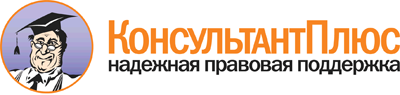 Постановление Администрации города Смоленска от 21.03.2019 N 772-адм
"О внесении изменений в постановление Администрации города Смоленска от 05.12.2014 N 2122-адм "Об утверждении схемы размещения нестационарных торговых объектов на территории города Смоленска"Документ предоставлен КонсультантПлюс

www.consultant.ru

Дата сохранения: 01.04.2019
 188Улица Седова, у дома 264до 1 июля 2020 годаторговый автоматвода4в течение года189Улица Авиаторов, у дома 64до 1 июля 2020 годаторговый автоматвода4в течение года190Микрорайон Королевка, у дома 94до 1 июля 2020 годаторговый автоматвода4в течение года191Улица Фрунзе, у дома 574до 1 июля 2020 годаторговый автоматвода4в течение года112Улица Пригородная, у дома 114до 1 июля 2020 годаторговый автоматвода4в течение года113Улица Николаева, у дома 504до 1 июля 2020 годаторговый автоматвода4в течение года114Улица Николаева, у дома 21а4до 1 июля 2020 годаторговый автоматвода4в течение года115Улица Николаева, у дома 38а4до 1 июля 2020 годаторговый автоматвода4в течение года116Улица Николаева, у дома 194до 1 июля 2020 годаторговый автоматвода4в течение года117Улица Николаева, между домами 42, 444до 1 июля 2020 годаторговый автоматвода4в течение года118Улица Николаева, у дома 284до 1 июля 2020 годаторговый автоматвода4в течение года119Улица Нормандия-Неман, у дома 23б4до 1 июля 2020 годаторговый автоматвода4в течение года120Улица Нормандия-Неман, у дома 24б4до 1 июля 2020 годаторговый автоматвода4в течение года121Улица Нахимова, у дома 184до 1 июля 2020 годаторговый автоматвода4в течение года122Улица Гагарина, у дома 484до 1 июля 2020 годаторговый автоматвода4в течение года123Краснинское шоссе, у дома 64до 1 июля 2020 годаторговый автоматвода4в течение года124Улица Черняховского, у дома 404до 1 июля 2020 годаторговый автоматвода4в течение года125Улица Багратиона, у дома 154до 1 июля 2020 годаторговый автоматвода4в течение года126Улица Кирова, у дома 29а4до 1 июля 2020 годаторговый автоматвода4в течение года127Улица Кирова, у дома 154до 1 июля 2020 годаторговый автоматвода4в течение года128Улица Колхозная, у дома 84до 1 июля 2020 годаторговый автоматвода4в течение года129Киевское шоссе, между домами 56, 584до 1 июля 2020 годаторговый автоматвода4в течение года130Улица Кловская, у дома 14до 1 июля 2020 годаторговый автоматмолоко4в течение года131Улица Нормандия-Неман, у дома 354до 1 июля 2020 годаторговый автоматмолоко4в течение года132Улица Октябрьской революции, у дома 124до 1 июля 2020 годаторговый автоматмолоко4в течение года133Улица Багратиона, у дома 354до 1 июля 2020 годаторговый автоматмолоко4в течение года146Улица Гагарина, у дома 374до 1 июля 2020 годаторговый автоматвода4в течение года147Улица Шевченко, у дома 74/14до 1 июля 2020 годаторговый автоматвода4в течение года148Улица 25 Сентября, у дома 444до 1 июля 2020 годаторговый автоматвода4в течение года149Улица Генерала Паскевича, у дома 134до 1 июля 2020 годаторговый автоматвода4в течение года150Улица Крупской, у дома 324до 1 июля 2020 годаторговый автоматвода4в течение года151Улица Твардовского, у дома 184до 1 июля 2020 годаторговый автоматвода4в течение года152Улица Твардовского, у дома 14до 1 июля 2020 годаторговый автоматвода4в течение года153Улица Строителей, у дома 84до 1 июля 2020 годаторговый автоматвода4в течение года154Улица Строителей, у дома 144до 1 июля 2020 годаторговый автоматвода4в течение года155Улица Рыленкова, у дома 894до 1 июля 2020 годаторговый автоматвода4в течение года156Улица Коммунистическая, у дома 15/24до 1 июля 2020 годаторговый автоматвода4в течение года157Улица Попова, у дома 964до 1 июля 2020 годаторговый автоматвода4в течение года158Улица Генерала Паскевича, у дома 7а4до 1 июля 2020 годаторговый автоматвода4в течение года159Улица Брылевка, у дома 164до 1 июля 2020 годаторговый автоматвода4в течение года160Улица 25 Сентября, у дома 50а4до 1 июля 2020 годаторговый автоматмолоко4в течение года161Микрорайон Южный, у дома 294до 1 июля 2020 годаторговый автоматмолоко4в течение года162Улица Рыленкова, у дома 35б4до 1 июля 2020 годаторговый автоматмолоку4в течение года